МИНИСТЕРСТВО СПОРТА РОССИЙСКОЙ ФЕДЕРАЦИИВСЕРОССИЙСКАЯ ФЕДЕРАЦИЯ ЛЕГКОЙ АТЛЕТИКИXXVII Чемпионат Россиипо бегу на 100 километровКомандный Чемпионат Россиипо бегу на 100 километров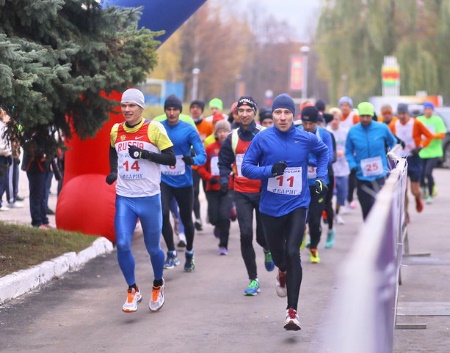 30 сентября-02 октября 2017 годаг. Брянск, ЦПКиО имени 1000-летия г. БрянскаГЛАВНАЯ СУДЕЙСКАЯ КОЛЛЕГИЯXXVII Чемпионат России по бегу на 100 километровКомандный Чемпионат России по бегу на 100 километровЕКП – № 30103г. Брянск, ЦПКиО имени 1000-летия г. Брянска30 сентября-02 октября 2017 годаГлавный судья соревнований, судья ВК,Председатель судейской коллегии                              ____________А.А. СиняеваГлавный секретарь, судья ВК                                     ____________Т.Н. Брагина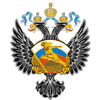 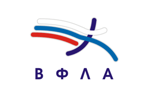 Министерство спорта Российской ФедерацииВсероссийская федерация лёгкой атлетикиИТОГОВЫЙ ПРОТОКОЛXXVII Чемпионат России по бегу на 100 километров 01.10.2017, г. БрянскСтарт в 8:00                                                                                                                                                Рекорд России: 6:18.26Температура воздуха: 7°CМУЖЧИНЫГлавный судья, судья ВК __________________ /Синяева А.А./Главный секретарь, судья ВК ________________ /Брагина Т.Н./Министерство спорта Российской ФедерацииВсероссийская федерация лёгкой атлетикиИТОГОВЫЙ ПРОТОКОЛXXVII Чемпионат России по бегу на 100 километров 01.10.2017, г. БрянскСтарт в 8:00                                                                                                                                                Рекорд России: 7:10.32Температура воздуха: 7°CЖЕНЩИНЫГлавный судья, судья ВК __________________ /Синяева А.А./Главный секретарь, судья ВК ________________ /Брагина Т.Н./Министерство спорта Российской ФедерацииВсероссийская федерация лёгкой атлетикиИТОГОВЫЙ ПРОТОКОЛКомандный Чемпионат России по бегу на 100 километров 01.10.2017, г. БрянскГлавный судья, судья ВК __________________ /Синяева А.А./Главный секретарь, судья ВК ________________ /Брагина Т.Н./Главный судья соревнованийСиняева А.А.ССВКг. БрянскТехнический делегатХудяков В.И.1ССКг. МоскваГлавный секретарьБрагина Т.Н.ССВКг. БрянскЗам. главного судьиГорлин Ю.В.ССВКг. БрянскЗам. главного секретаряШафенкова Ю.В.2ССКг. БрянскДелегат по допинг-контролюСимутина Е.А.1ССКг. БрянскНачальник дистанцииСимутин В.Н.1ССКг. БрянскСтарший судья на финишеТрубин Ю.Н.ССВКг. БрянскПитание участниковСудья по приходу, учет круговТоряник Л.А.Прокошина А.И.1ССК1ССКг. Москваг. БрянскСудья по приходу, учет круговСиняев Е.Е.1ССКг. БрянскСудья по приходу, учет круговЧуприк С.Ф.2ССКг. БрянскСудья по приходу, учет круговКустова И.В.1ССКг. БрянскМестоСтартовыйномерФамилия, имя участникаДата рожденияРазрядТерриторияОрганизацияФ.И.О. тренераРезультатВып. разрядОчки116Ларкин Василий19.08.1991МСМКСмоленская областьКлуб 24Кругликов Н.И.6:49.47МС20+5219Лысый Дмитрий19.02.1989IБелгородская областьБычков В.А.7:00.57КМС1738Верендякин Виталий05.10.1986МСРеспублика Мордовия  ГБУ РМ «СШОР им. П.Г. Болотникова»Самостоятельно7:05.07КМС1547Дудченко Денис20.10.1989IПензенская областьСолодовников А.Н.7:24.57I1453Романюк Дмитрий12.05.1976IВологодская областьСеверный СтандартСамостоятельно7:55.49II13618Измайлов Алексей17.12.1970ЗМСЯрославская областьЖукова Т.Г.7:56.34II12729Зайцев Дмитрий05.05.1979IМоскваКЛБ «Парсек»Самостоятельно7:59.50II11830Лукьянчиков Максим31.10.1978IОрловская областьСШОР № 1Илюхин С.К.8:27.25II10913Семченков Сергей27.06.1967IСмоленская областьКлуб 24Кругликов Н.И.8:46.23II91026Тихонович Андрей14.02.1971IIМоскваКЛБ «Парсек»Шашков В.Н.8:53.15II8115Губанов Антон01.05.1975IIСанкт-ПетербургКрасногвардеецЛукин Д.Н.9:00.57II71226Константинов Валерий30.10.1962IМоскваКЛБ «Факел»Самостоятельно9:01.57II61325КокоринИван19.06.1991МСКировская областьВятСШОРПахомов А.М.9:26.18II51411Порошин Дмитрий17.12.1988IIIБрянская областьСамостоятельно9:30.57II41534Щеглов Денис17.11.1993IIМоскваКЛБ «Парсек»Самостоятельно9:51.33II3166Стамбурский Владимир11.11.1967IСамарская областьСамостоятельно9:55.50IIл174Ващенко Александр29.08.1957IIIБрянская областьСамостоятельно10:07.43II228Газданов Вадим06.01.1981IIIБрянская областьСтимулСамостоятельноDNF1Десятниченко Данил27.07.1994КМСРостовская областьСДЮСШОР «Темп»Мирошников Н.Н.DNF20Шишов Константин23.01.1987КМСКалужская областьДинамоЛукьянов А.Н.DNF17Смирнов Анатолий11.05.1990КМСКостромская областьГБУ КОСШОР Костромская обл., Белгородская обл. ДЮЦФПДружков А.Н. Бычков В.А.DNFМестоСтартовыйномерФамилия, имя участникаДата рожденияРазрядТерриторияОрганизацияФ.И.О. тренераРезультатВып. разрядОчки133Асанова     Алсу21.09.1986МСПермский крайСДЮСШОР «Темп»Голев В.Н.7:48.27МСМК20+15224Шиханова Надежда14.05.1984МСМККировская областьВятСШОРПахомов А.М.7:54.27МСМК17+15322Уколова   Ольга26.07.1980МССамарская областьСДЮСШОР № 3 г. ТольяттиМатрин Н.А.7:55.14МС15+5421Гоголева Надежда06.08.1984МСРеспублика Саха (Якутия)ШВСМАриносова Т.К.8:08.35МС14+5514Шапошникова Надежда13.12.1991МССамарская областьСДЮСШОР № 3 г. ТольяттиМатрин Н.А.8:16.19МС13+5615Захарченко Дина10.09.1983МССамарская областьСДЮСШОР № 3 г. ТольяттиМатрин Н.А.8:22.53КМС1279СеменоваАнна26.05.1990IIВоронежская областьСДЮСШОР № 21Пономарева Г.В.9:07.59I11831РоговецЮлия09.10.1998IОрловская областьСШОР № 1Илюхин С.К.9:28.22II10927Буравова Светлана06.08.1991МССамарская областьСДЮСШОР № 3 г. ТольяттиХоменко С.В.Тяжкороб И.А.9:44.06II92Бугрова   Диана24.11.1989КМСРостовская областьСДЮСШОР «Темп»Мирошников Н.Н.DNF23Жалыбина Марина18.12.1975ЗМСКурская областьЦСП, СШОР «Урожай»Румянцев С.С.DNFМЕСТОКОМАНДАОЧКИ1Самарская область50 (15+5+13+5+12)2Кировская область37 (5+17+15)3Пермский край35 (20+15)4Смоленская область34 (20+5+9)5Москва25 (11+8+6)6Орловская область20 (10+10)7Республика Саха (Якутия)19 (14+5)8Белгородская область179Республика Мордовия1510Пензенская область1411Вологодская область1312Ярославская область1213Воронежская область1114Санкт-Петербург715Брянская область6 (4+2)-Курская область--Костромская область--Калужская область--Ростовская область-